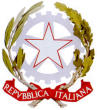 1° Istituto Superiore "Archimede"Via Sipione, 147 - Tel. 0931502286  fax 0931850007 -  C.F. 83001030895e-mail : sris017003@istruzione.it - sris017003@pec.itCodice Meccanografico: SRIS017003http://www.primoistitutoarchimede.it/96019  Rosolini  (Siracusa)CIRCOLARE n. 301 del 21/04/2017Agli alunni e Ai DocentiClassi Prime e Seconde ITIS IPCT Alberghierop.c. DSGAOGGETTO: Conferenza ADOC Ludopatia – 27/04/2017Si comunica che giovedì 27/04/2017 dalle ore 9:00 alle ore 10:50 le classi prime e seconde - ITIS e IPCT Alberghiero – assisteranno alla Conferenza in oggetto presso l’Aula Biblioteca di v.Sipione.Gli alunni e i docenti in servizio si recheranno sin dalle ore 8:00 presso l’Aula Biblioteca ove si procederà alla rilevazione delle presenze.Gli alunni che hanno avuto un provvedimento disciplinare sono esclusi dalle attività.Al termine della conferenza gli alunni dell’IPCT riprenderanno regolarmente le lezioni come da orario scolastico. Il Dirigente ScolasticoProf. Giuseppe MartinoFirma autografa sostituita a mezzo stampaai sensi dell’art. 3, comma 2 del D.L.g.s 39/93